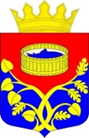 Ленинградская областьЛужский муниципальный районСовет депутатов Лужского муниципального районачетвертого созываРЕШЕНИЕот 27 июня 2023 года  № 206О внесении изменений в решение     от 13 декабря  2022 года  №  176«О даче согласия на принятие части полномочий по решению вопросов местного значения »  В соответствии с Федеральным законом от 06.10.2003 N 131-ФЗ "Об общих принципах организации местного самоуправления в Российской Федерации", Областным законом Ленинградской области от 10.07.2014 № 48-оз «Об отдельных вопросах местного значения сельских поселений Ленинградской области», на основании решения Совета депутатов Дзержинского сельского поселения Лужского муниципального района Ленинградской области от 04.05.2023 № 197 «Об отмене решения от 05.12.2022 № 181 «О передаче части полномочий по решению вопросов местного значения» и  дополнительного Соглашения от 12.05.2023 г. Совет депутатов Лужского муниципального района РЕШИЛ:          1. Внести в решение Совета депутатов Лужского муниципального района Ленинградской области от 13 декабря  2022 года  №  176 «О даче согласия на принятие части полномочий по решению вопросов местного значения » следующие изменения:          1.1. из пункта 1 решения исключить абзац 1 следующего содержания:  на территории муниципального образования Дзержинское сельское поселение Лужского муниципального района Ленинградской области, в населенном пункте пос. Дзержинского.          2.  Контроль за исполнением решения возложить на постоянную депутатскую комиссию по комплексному социально-экономическому развитию района, вопросам законности и правопорядка.Глава Лужского муниципального района, исполняющий полномочияпредседателя Совета депутатов                                                                     А.В. Иванов